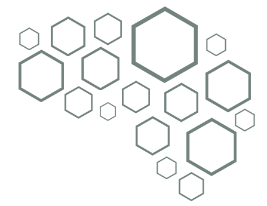 Toestemmingsverklaring Uw zoon/ dochter..........................................met geboortedatum ............................. is aangemeld voor behandeling bij praktijk De Hoofdroute. De hulpverlening begint met een intake, die één of twee gesprekken zal duren. Tijdens de intake spreken we met elkaar over de reden van aanmelding, proberen we ons een beeld te vormen van de sterke en minder sterke kanten van uw kind/ de jongere en we vragen hoe het kind/ de jongere zijn thuissituatie beleeft.Wanneer ouders gescheiden zijn dan is het mogelijk dat de ouders samen met het kind/ de jongere naar de intake komen. Het kan ook zijn dat één van de ouders bij het gesprek aanwezig is. Dit formulier moet vóór het eerste gesprek met de behandelaar in ons bezit zijn. Anders mogen wij wettelijk gezien niet met de behandeling starten.Naam en handtekening gezaghebbende vader:   Naam: .............................................................Datum ………………………………………………………... Plaats…………………………………………………………. Naam en handtekening gezaghebbende moeder:  Naam:.............................................................Datum ………………………………………………………... Plaats ……………………………………………….......... 